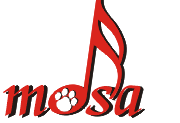 Musical Dog Sport Association (MDSA)Evaluation FormMDSA ROOKIE CLASSMusic Time:      Handler Name:      Dog Name:      Event Name:      Music Time:      Handler Name:      Dog Name:      Event Name:      Music Time:      Handler Name:      Dog Name:      Event Name:      Music Time:      Handler Name:      Dog Name:      Event Name:      Music Time:      Handler Name:      Dog Name:      Event Name:       Rookie Class – Single Dog (Non-Regular)Music Range: 1:00 - 2:15Signature of Evaluator/Judge:      Signature of Evaluator/Judge:      Signature of Evaluator/Judge:      Signature of Evaluator/Judge:      Date:      Date:      Additional Comments:Additional Comments:Additional Comments:Additional Comments:Additional Comments:Additional Comments:Although this is a non-titling class, participants are expected to adhere to the MDSA Performance Guidelines when crafting and submitting a routine http://www.musicaldogsport.org/documents. The purpose of this class is to provide entrants with performance experience in a competition setting, practice, and learning opportunities when the team is not yet ready to enter titling classes. Only MDSA members are eligible to show in this class, and teams may only enter the Rookie class two (2) times. This is a non-regular class and performances do not qualify toward titling legs. This evaluation is for educational use only. Although this is a non-titling class, participants are expected to adhere to the MDSA Performance Guidelines when crafting and submitting a routine http://www.musicaldogsport.org/documents. The purpose of this class is to provide entrants with performance experience in a competition setting, practice, and learning opportunities when the team is not yet ready to enter titling classes. Only MDSA members are eligible to show in this class, and teams may only enter the Rookie class two (2) times. This is a non-regular class and performances do not qualify toward titling legs. This evaluation is for educational use only. Although this is a non-titling class, participants are expected to adhere to the MDSA Performance Guidelines when crafting and submitting a routine http://www.musicaldogsport.org/documents. The purpose of this class is to provide entrants with performance experience in a competition setting, practice, and learning opportunities when the team is not yet ready to enter titling classes. Only MDSA members are eligible to show in this class, and teams may only enter the Rookie class two (2) times. This is a non-regular class and performances do not qualify toward titling legs. This evaluation is for educational use only. Although this is a non-titling class, participants are expected to adhere to the MDSA Performance Guidelines when crafting and submitting a routine http://www.musicaldogsport.org/documents. The purpose of this class is to provide entrants with performance experience in a competition setting, practice, and learning opportunities when the team is not yet ready to enter titling classes. Only MDSA members are eligible to show in this class, and teams may only enter the Rookie class two (2) times. This is a non-regular class and performances do not qualify toward titling legs. This evaluation is for educational use only. Although this is a non-titling class, participants are expected to adhere to the MDSA Performance Guidelines when crafting and submitting a routine http://www.musicaldogsport.org/documents. The purpose of this class is to provide entrants with performance experience in a competition setting, practice, and learning opportunities when the team is not yet ready to enter titling classes. Only MDSA members are eligible to show in this class, and teams may only enter the Rookie class two (2) times. This is a non-regular class and performances do not qualify toward titling legs. This evaluation is for educational use only. Although this is a non-titling class, participants are expected to adhere to the MDSA Performance Guidelines when crafting and submitting a routine http://www.musicaldogsport.org/documents. The purpose of this class is to provide entrants with performance experience in a competition setting, practice, and learning opportunities when the team is not yet ready to enter titling classes. Only MDSA members are eligible to show in this class, and teams may only enter the Rookie class two (2) times. This is a non-regular class and performances do not qualify toward titling legs. This evaluation is for educational use only. A1. TEAMWORK A1. TEAMWORK Attention & focus, synchronization, relationship (visual bond) between dog & handler.Is there sustained interactive attention between dog and handler? Any attention breaks?       Is there a visible bond between dog & handler?      Is there a positive working relationship between dog & handler?      Are both dog and handler intangibly linked during performance?      COMMENTS:Attention & focus, synchronization, relationship (visual bond) between dog & handler.Is there sustained interactive attention between dog and handler? Any attention breaks?       Is there a visible bond between dog & handler?      Is there a positive working relationship between dog & handler?      Are both dog and handler intangibly linked during performance?      COMMENTS:Attention & focus, synchronization, relationship (visual bond) between dog & handler.Is there sustained interactive attention between dog and handler? Any attention breaks?       Is there a visible bond between dog & handler?      Is there a positive working relationship between dog & handler?      Are both dog and handler intangibly linked during performance?      COMMENTS:Attention & focus, synchronization, relationship (visual bond) between dog & handler.Is there sustained interactive attention between dog and handler? Any attention breaks?       Is there a visible bond between dog & handler?      Is there a positive working relationship between dog & handler?      Are both dog and handler intangibly linked during performance?      COMMENTS:Attention & focus, synchronization, relationship (visual bond) between dog & handler.Is there sustained interactive attention between dog and handler? Any attention breaks?       Is there a visible bond between dog & handler?      Is there a positive working relationship between dog & handler?      Are both dog and handler intangibly linked during performance?      COMMENTS:Attention & focus, synchronization, relationship (visual bond) between dog & handler.Is there sustained interactive attention between dog and handler? Any attention breaks?       Is there a visible bond between dog & handler?      Is there a positive working relationship between dog & handler?      Are both dog and handler intangibly linked during performance?      COMMENTS:A2. TRAINING A2. TRAINING Heelwork & freestyle moves, responsiveness of dog and handler. Proficient in the foundations of heelwork (including front and right and/or left side work)?      Are foundational freestyle moves skillfully performed?      Is the training and willingness of the dog expressed in the performance?      Are the dog’s strengths and favorite behaviors highlighted in the performance?      Is there a coordination of movement between dog & handler?      COMMENTS:Heelwork & freestyle moves, responsiveness of dog and handler. Proficient in the foundations of heelwork (including front and right and/or left side work)?      Are foundational freestyle moves skillfully performed?      Is the training and willingness of the dog expressed in the performance?      Are the dog’s strengths and favorite behaviors highlighted in the performance?      Is there a coordination of movement between dog & handler?      COMMENTS:Heelwork & freestyle moves, responsiveness of dog and handler. Proficient in the foundations of heelwork (including front and right and/or left side work)?      Are foundational freestyle moves skillfully performed?      Is the training and willingness of the dog expressed in the performance?      Are the dog’s strengths and favorite behaviors highlighted in the performance?      Is there a coordination of movement between dog & handler?      COMMENTS:Heelwork & freestyle moves, responsiveness of dog and handler. Proficient in the foundations of heelwork (including front and right and/or left side work)?      Are foundational freestyle moves skillfully performed?      Is the training and willingness of the dog expressed in the performance?      Are the dog’s strengths and favorite behaviors highlighted in the performance?      Is there a coordination of movement between dog & handler?      COMMENTS:Heelwork & freestyle moves, responsiveness of dog and handler. Proficient in the foundations of heelwork (including front and right and/or left side work)?      Are foundational freestyle moves skillfully performed?      Is the training and willingness of the dog expressed in the performance?      Are the dog’s strengths and favorite behaviors highlighted in the performance?      Is there a coordination of movement between dog & handler?      COMMENTS:Heelwork & freestyle moves, responsiveness of dog and handler. Proficient in the foundations of heelwork (including front and right and/or left side work)?      Are foundational freestyle moves skillfully performed?      Is the training and willingness of the dog expressed in the performance?      Are the dog’s strengths and favorite behaviors highlighted in the performance?      Is there a coordination of movement between dog & handler?      COMMENTS:A3. CHOREOGRAPHY A3. CHOREOGRAPHY Performance space covered, movement, transition, visual interest, originality, flow, speed changes. Is there demonstration of basic level heelwork?      Are foundational freestyle moves fluent and used effectively?      Are there a variety of moves and move combinations?      Is performance space used effectively?      Are there changes in pace?      Are there changes in direction?      Are the transitions smooth?      Is there a smooth continuity or steady progressive movement (flow) in the routine?      Is the dog asked to perform behaviors it is not confident/willing to perform or physically unable?      COMMENTS:Performance space covered, movement, transition, visual interest, originality, flow, speed changes. Is there demonstration of basic level heelwork?      Are foundational freestyle moves fluent and used effectively?      Are there a variety of moves and move combinations?      Is performance space used effectively?      Are there changes in pace?      Are there changes in direction?      Are the transitions smooth?      Is there a smooth continuity or steady progressive movement (flow) in the routine?      Is the dog asked to perform behaviors it is not confident/willing to perform or physically unable?      COMMENTS:Performance space covered, movement, transition, visual interest, originality, flow, speed changes. Is there demonstration of basic level heelwork?      Are foundational freestyle moves fluent and used effectively?      Are there a variety of moves and move combinations?      Is performance space used effectively?      Are there changes in pace?      Are there changes in direction?      Are the transitions smooth?      Is there a smooth continuity or steady progressive movement (flow) in the routine?      Is the dog asked to perform behaviors it is not confident/willing to perform or physically unable?      COMMENTS:Performance space covered, movement, transition, visual interest, originality, flow, speed changes. Is there demonstration of basic level heelwork?      Are foundational freestyle moves fluent and used effectively?      Are there a variety of moves and move combinations?      Is performance space used effectively?      Are there changes in pace?      Are there changes in direction?      Are the transitions smooth?      Is there a smooth continuity or steady progressive movement (flow) in the routine?      Is the dog asked to perform behaviors it is not confident/willing to perform or physically unable?      COMMENTS:Performance space covered, movement, transition, visual interest, originality, flow, speed changes. Is there demonstration of basic level heelwork?      Are foundational freestyle moves fluent and used effectively?      Are there a variety of moves and move combinations?      Is performance space used effectively?      Are there changes in pace?      Are there changes in direction?      Are the transitions smooth?      Is there a smooth continuity or steady progressive movement (flow) in the routine?      Is the dog asked to perform behaviors it is not confident/willing to perform or physically unable?      COMMENTS:Performance space covered, movement, transition, visual interest, originality, flow, speed changes. Is there demonstration of basic level heelwork?      Are foundational freestyle moves fluent and used effectively?      Are there a variety of moves and move combinations?      Is performance space used effectively?      Are there changes in pace?      Are there changes in direction?      Are the transitions smooth?      Is there a smooth continuity or steady progressive movement (flow) in the routine?      Is the dog asked to perform behaviors it is not confident/willing to perform or physically unable?      COMMENTS:A4. MUSIC Music choice, match to dog, match of team, match of movement to music.Music choice, match to dog, match of team, match of movement to music.Music choice, match to dog, match of team, match of movement to music.Music choice, match to dog, match of team, match of movement to music.Music choice, match to dog, match of team, match of movement to music.Music choice, match to dog, match of team, match of movement to music. Matches dog movement. Matches dog movement. Complements the rhythm/dynamics of the team. Complements the rhythm/dynamics of the team. Complements the rhythm/dynamics of the team. Complements the rhythm/dynamics of the team. Matches team movement. Matches team movement. Too slow/fast dog and/or team. Too slow/fast dog and/or team. Too slow/fast dog and/or team. Too slow/fast dog and/or team. Highlights uniqueness of dog. Highlights uniqueness of dog. Within time-range, well edited (if applicable). Within time-range, well edited (if applicable). Within time-range, well edited (if applicable). Within time-range, well edited (if applicable). Complements the relationship of the team. Complements the relationship of the team. Other (see comments). Other (see comments). Other (see comments). Other (see comments).COMMENTS:COMMENTS:COMMENTS:COMMENTS:COMMENTS:COMMENTS:A5. PRESENTATION A5. PRESENTATION General impressions, attire, use of props, presentation of dog. Does the routine celebrate the positive working relationship and bond of the dog and handler?      Does the handler’s movement complement the movement of the dog?      Do the hand signals and/or verbal cues complement the routine?      Does the handler’s attire enhance the performance?      Does the attire complement the dog, the theme of the music, and choreography?      COMMENTS:General impressions, attire, use of props, presentation of dog. Does the routine celebrate the positive working relationship and bond of the dog and handler?      Does the handler’s movement complement the movement of the dog?      Do the hand signals and/or verbal cues complement the routine?      Does the handler’s attire enhance the performance?      Does the attire complement the dog, the theme of the music, and choreography?      COMMENTS:General impressions, attire, use of props, presentation of dog. Does the routine celebrate the positive working relationship and bond of the dog and handler?      Does the handler’s movement complement the movement of the dog?      Do the hand signals and/or verbal cues complement the routine?      Does the handler’s attire enhance the performance?      Does the attire complement the dog, the theme of the music, and choreography?      COMMENTS:General impressions, attire, use of props, presentation of dog. Does the routine celebrate the positive working relationship and bond of the dog and handler?      Does the handler’s movement complement the movement of the dog?      Do the hand signals and/or verbal cues complement the routine?      Does the handler’s attire enhance the performance?      Does the attire complement the dog, the theme of the music, and choreography?      COMMENTS:General impressions, attire, use of props, presentation of dog. Does the routine celebrate the positive working relationship and bond of the dog and handler?      Does the handler’s movement complement the movement of the dog?      Do the hand signals and/or verbal cues complement the routine?      Does the handler’s attire enhance the performance?      Does the attire complement the dog, the theme of the music, and choreography?      COMMENTS:General impressions, attire, use of props, presentation of dog. Does the routine celebrate the positive working relationship and bond of the dog and handler?      Does the handler’s movement complement the movement of the dog?      Do the hand signals and/or verbal cues complement the routine?      Does the handler’s attire enhance the performance?      Does the attire complement the dog, the theme of the music, and choreography?      COMMENTS:B. ERRORS B. ERRORS Check here if one or more errors considered severe Check here if one or more errors considered severe Check here if one or more errors considered severe Check here if one or more errors considered severe Leaving Ring      Leaving Handler      Out of Control      Excessive Barking      Luring      Leaving Ring      Leaving Handler      Out of Control      Excessive Barking      Luring      Leaving Ring      Leaving Handler      Out of Control      Excessive Barking      Luring      Fouling Ring      Harsh Treatment by Handler      Music Over or Under Time      Music Profane/Obscene     Use of Prop (in non-prop class)      Other:      Fouling Ring      Harsh Treatment by Handler      Music Over or Under Time      Music Profane/Obscene     Use of Prop (in non-prop class)      Other:      Fouling Ring      Harsh Treatment by Handler      Music Over or Under Time      Music Profane/Obscene     Use of Prop (in non-prop class)      Other:      